NM SprintNM ParallellMikkel Gunnerøds MinnerennAsker 11. – 12. februar 2017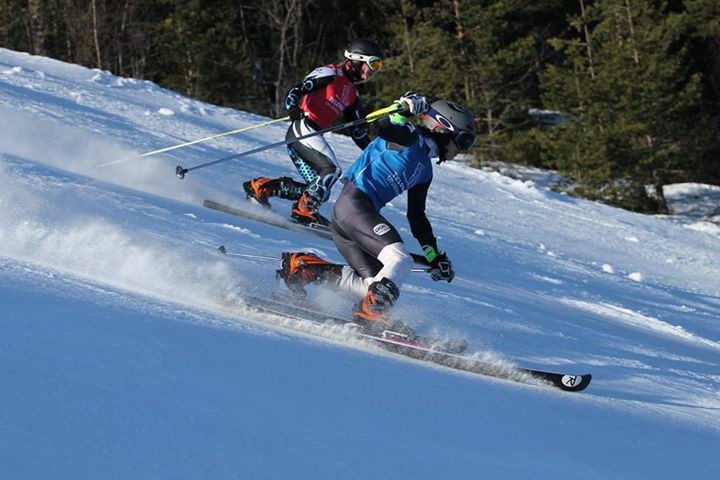 Haghogget Låmlag ønsker velkommen til årets NM i Klassisk Sprint og Parallell. Begge renn foregår i solsikre og snerike Vardåsen.Lørdagens Sprint er også Mikkel Gunnerøds Minnerenn. I tillegg til å være en konkurranse for de beste, har vi i dette rennet også et tilbud til de aller minste.Program for NM Klassisk Sprint, Mikkel Gunnerøds Minnerenn og NM Parallell.(Tidspunktene kan endres)For oppdaterte tider, følg med på facebook-siden for arrangementet: https://www.facebook.com/events/1690056011285810/Premieutdeling blir i bakken umiddelbart etter rennet begge dager.Startkontingent- 50,- for 10 år eller yngre- 140,- for aldersbestemte klasser (11-12, 13-14 og 15-16)- 150,- for junior og seniorPåmelding skjer på MinIdrett, og startkontingenten betales til på konto 7129.10.38594, Hagahogget Låmlag. Husk å merke innbetalingen med navn på løper/lag. Ta med kvittering på innbetaling!LisensLøper er selv ansvarlig for at lisens er betalt. Engangslisens kan løses i bakken.PåmeldingPåmeldingsfrist er 8. februar 2017. Ved påmelding etter fristen skal det betales dobbel startkontingent.OvernattingVi har reservert en del rom på Thon Hotel Vettre. Der vil vi også ha felles middag lørdag. Vi har følgende pristilbud: Dobbeltrom per natt kr. 795,-Her er det førstemann til mølla. For reservasjon av rom og middag, send mail til Camilla på Vettre.resepsjonssjef@thonhotels.no eller ring henne på 66 90 22 11. Husk å oppgi booking-referanse NM2017. Frist for dette er 27. januar.Vi vil forsøke å etablere et område for prepping av ski.Felles middag og premieutdelingVi inviterer alle til felles middag/bankett på Thon Hotel Vettre lørdag. Vi starter kl 18:00.Påmelding til felles middag for de som ikke bor på hotellet gjøres her innen 27. januar: https://goo.gl/forms/DojofyQk8lnJpjrm2KontaktinformasjonFor spørsmål om rennet, ta kontakt med rennleder Rolf Bryn, rolf.bryn@nordea.no, 
eller 90196476.Velkommen!Lørdag 11. februarLørdag 11. februar0800 – 0815Sekretariatet åpner i Varmestuen0915Lagledermøte utenfor Varmestuen/evt 2. etg.0930 – 1015Besiktigelse 1. omgang1030Rennstart 1. omgang1300 – 1330Besiktigelse 2. omgang1345Start 2. omgangSøndag 12. februarSøndag 12. februar0800 – 0815Sekretariatet åpner i Varmestuen0915Lagledermøte utenfor Varmestuen/evt 2. etg.0930 – 1015Besiktigelse1030Rennstart prolog1145Informasjonsmøte om parallell-oppsettet utenfor Varmestuen1200 Start innledende runder1345Start finaler